「製品・市場戦略」研修（オンライン）講座のご案内全国ソフトウェア協同組合連合会（JASPA）では、独立行政法人高齢・障害・求職者雇用支援機構東京支部生産性向上人材育成支援センターの実施する、在職労働者の労働生産性向上を目的とした「生産性向上支援訓練」を、事業取組団体として選定を受け、JASPA会員企業の皆様・IT業界の皆様に講座を開講致します。経営戦略やマーケティング理論について知識を確認し、製品やサービスにおける計画や戦略を立て、市場環境を理解した上での戦略立案方法について理解を深める。そのための一連のプロセスを整理していきます。【ポイント】製品やサービスをニーズやシーズから考えるだけではなく、どのように考えて企画し、開発し、市場に出していくのか、撤退するのかなどの製品市場戦略を考えていきます。【研修日時】令和6年1月25日（木）　10:00～17:00（内休憩1時間含む）【講座内容】１　製品計画と製品戦略・製品計画と製品戦略とは・製品ラインと製品ミックス・製品開発戦略と新製品開発の進め方・製品の改良と既存製品の新用途開拓・製品多角化・製品ライフサイクルと製品差別化戦略・計画的な陳腐化　・ブランドの役割・製品市場戦略の概要"						２　市場戦略・市場競争戦略の４類型・企業ドメインと市場細分化戦略・エリアマーケティング・競争優位戦略の概要・市場開拓戦略と撤退戦略											【講師】　山森 直樹 氏（技術士、中小企業診断士）大学院修士課程を終了後、製造業で計算機科学の関する研究開発、情報システム戦略企画、ICTやAI等に関する技術企画・技術管理業務など、20年以上携わっている。また、技術士や中小企業診断士として、事業計画策定や資格試験対策、Webマーケティング、システム開発の仕様策定などを行う中で、利用者側と開発者側をつなぐ仕事を中心に行っている。株式会社株式会社サートプロ　技術講師【参加対象】・製品開発に関わる方・マーケティング理論を学びたい方(特に、製品やサービスの戦略立案)【受講料金】3,300円／1名（税込） オリジナルテキスト付き。 【受講定員】20名（1社から複数名参加可能です）
※最少催行人数：15名
15名に満たない場合は実施を見送ることがあります。【申込締切】　令和6年1月10日（水）　　　　　　　　但し、定員に達し次第、申し込みを締め切ります。【申込方法】添付の申込用紙に必要事項を記入の上、JASPA事務局宛メールでお申し込みください。メールアドレス（ jaspajimu@jaspanet.or.jp ）【注意事項】　Zoomを使ったオンライン講習ですので、カメラ、マイクの付いているパソコンやタブレットで受講が可能なこと【お問い合わせ】全国ソフトウェア協同組合連合会（JASPA）E-mail：jaspajimu@jaspanet.or.jp　TEL：080-5939-4275【受講者へのお願い】受講にあたっては、下記URLか2次元コードより「同時双方向通信による生産性向上支援訓練利用規約」を事前にご確認ください】１　URLhttps://www.jeed.go.jp/js/jigyonushi/q2k4vk000000v87c-att/q2k4vk000003ojz1.pdf２　二次元コード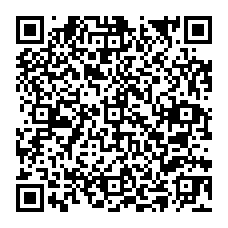 以上